Dzień dobry,  w dniu dzisiejszym porozmawiamy o wiośnie. Przywitał nas miesiąc maj. Wiosna więc w pełni. Język polski:Przeczytaj informacje o maju i przepisz starannie do zeszytu:Maj ma 31 dni. Jest typowym wiosennym miesiącem. Słowo „maić” w języku polskim oznacza: stroić, zdobić coś czymś, na przykład kwiatami. W tym czasie ogród zapełnia się wielokolorowymi kwiatami. W maju kwitną kwiaty, krzewy, pnącza i drzewa.  Spójrz jak wyglądają pięknie kwiaty, drzewa i krzewy kwitnące w maju:     kwiaty kwitnące w maju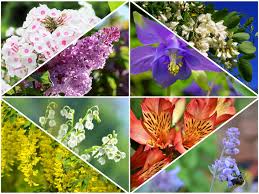    drzewa kwitnące w maju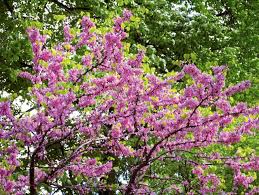    krzewy kwitnące w maju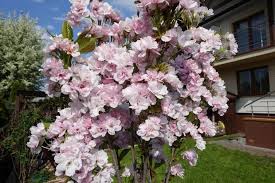 Przypominam różnicę między drzewem, a krzewem! (przepisz do zeszytu)Krzew – wieloletnia roślina o zdrewniałej łodydze, która od nasady rozgałęzia się na wiele zdrewniałych pędów. Drzewo – wieloletnia roślina  posiadająca pień i gałęzie tworzące koronę.Otwórzcie podręczniki na stronach. 16-17. Zastanówcie się:Jaką święta mamy w maju?Jakie rośliny kwitną?Co dzieje się ze zwierzętami? Ciekawostka!Mamy różne przysłowia związane z tym miesiącem:W maju jak w gaju.Grzmot w maju nie szkodzi, sad dobrze obrodzi.Gdy w maju plucha, w czerwcu posucha.Teraz w ćwiczeniach wykonajcie zadanie 1,2,3,4,5,6, strona 12-13. (są to proste rebusy, zagadki, krzyżówki)Matematyka:W dalszym ciągu doskonalimy dodawanie oraz odejmowanie w zakresie 1000 sposobem pisemnym. Znasz już różne sposoby dodawania oraz odejmowania sposobem pisemnym.  Przepisz do zeszytu i oblicz:172		209		117		263		326     +196       +156	     +635	     +651	     +134483		971		468		725		600     - 236       - 763	     - 283	     - 382	     - 245Wykonajcie trening takiego odejmowania oraz dodawania w ćwiczeniach: zad. 2, str.57, zad. 4,5,6,7, str. 5Edukacja plastyczna:W ramach relaksu wykonaj pracę plastyczną – kwiaty kropkami malowane. Przygotuj farby, kartkę z bloku, wacik. Możesz malować wacikiem lub palcem. Zobacz jakie to proste, sprawdź poniższy link:https://www.youtube.com/watch?v=bXqtynl6OyA Dla dzieci chętnych:W wolnym czasie poproś któregoś z domowników, by zagrał z tobą w grę „Państwa-miasta” – rozwiniesz swoje słownictwo oraz będziesz się świetnie bawił. Miłego dnia,Pani Agnieszka  